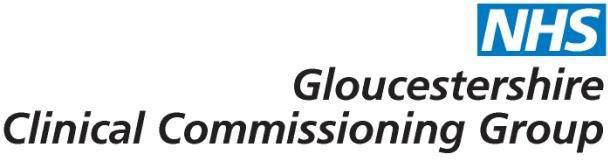 Hernia Management and Repair in Adults Excluding Femoral HerniasPolicy Statement:This policy covers Inguinal Hernias, Umbilical Hernias, Paraumbilical hernias and Incisional Hernias. It does not cover Femoral Hernias which should be referred for repairs when diagnosed as the risk of strangulation is greater.CCG commissioning position is that smaller hernias, giving few symptoms, especially wide necked hernias in more sedentary men are a low value treatment and many can be managed with GP watchful waiting. Surgical repair of this type of hernia will therefore not usually be funded.Surgical repair of symptomatic hernias is supported for patients who meet the following criteria:Symptomatic hernias in patients where symptoms are interfering with normal work, educational responsibilities and/or normal domestic activities can be referred. Description of problems should be documented in referral letter.Symptomatic hernias in more sedentary patients that over a three month GP assessment period are clinically enlarging or causing significant discomfort and/or limiting activities can be referred. Description of changes and/or symptoms should be documented in referral letter.Appropriate GP advice and support re weight management and smoking cessation is important and has the dual benefit of reducing symptoms and hence possible requirement for surgery and making any subsequent surgery much safer. Attempts to achieve these should be documented in any referral. Hernia repair is not without risks and complications and sensible attempts to avoid these should be taken.Referrals/applications should include evidence that, where necessary, advice and signposting to support, such as Healthy Lifestyles Gloucestershire www.hlsglos.org, has been provided regarding lifestyle changes to improve outcomes.Sportsperson’s groin/hernia – now known as Inguinal Disruption is a common condition where no true hernia exists. This condition is not funded without Prior Approval as recommendations from national consensus are that a full physiotherapy rehabilitation programme is required before any surgery is contemplated.Rationale:Plain English Summary:A useful printable information leaflet is available athttps://www.facs.org/~/media/files/education/patient%20ed/hernrep.ashxA hernia (or 'rupture') occurs where there is a weakness in the wall of the tummy (abdomen). As a result, some of the contents within the abdomen can then push through (bulge) under the skin. Normally, the front of the abdomen has several layers comprising skin, then fat, then muscles, which all keep the guts (intestines) and internal tissues in place. If, for any reason, there is a weak point in the muscles, then part of the intestines can push through.You can then feel a soft lump or swelling under the skin.Different types of hernia can occur. The most common types are:Inguinal hernias – This is the most common type of hernia. Males are more likely to have inguinal hernias, as they have a small tunnel in the tissues of their groins which occurred when they were developing as a baby. This tunnel allowed the testicles (testes) to come down from the tummy (abdomen) into the scrotum. Tissue from the intestines can also pass into this tunnel, forming an inguinal hernia. There are two main types: indirect hernias, which are usually congenital and common in boys, and direct hernias, which are more common in adult men. They can occur in both sides of the body.Femoral hernia – This occurs when some tissue pushes through in the groin, a little lower down than where an inguinal hernia occurs. They occur more commonly in women and tend to be smaller than inguinal hernias.Incisional hernias – This occurs when tissue pushes through a previous scar or wound. They are common if you have had a scar in the past that has not healed well. For example, if the wound had an infection after the operation. They usually occur within two years of having an operation.Umbilical and paraumbilical hernias – These occur when some tissue pushes through the abdomen near to the belly button (umbilicus). Umbilical hernias can be present from birth and in most cases the hernia goes back in and the muscles re-seal on their own before the baby is 1 year old. They will generally be repaired if they persist beyond 5 years of age or if they are very large. Paraumbilical hernias may develop in adults with being overweight (obesity) and excessive accumulation of fluid within the peritoneum of the abdomen. The peritoneum is a lining of the abdomen and consists of two layers, one which lines the abdominal wall and the other which covers the organs in the abdomen.Evidence base:Link to application form – Not applicableFor further information please contact GLCCG.IFR@nhs.netConsultationPolicy sign offVersion ControlCommissioning decisionThe CCG will provide funding for secondary care treatment ofhernias for patients who meet the criteria defined within this policy.Date of publication1st August 2015Policy review dateJanuary 2023ConsulteeDatePlanned Care Programme Board31st March 2015 (virtual)CCG Governing Body Development Session4th June 2015GHNHSFT (via General Manager/Head of Contracts)18/05/2015 – 29/05/2015GP Membership (via CCG Live/What’s New This Week)06/05/2015 – 05/06/2015Has the consultation included patient representatives?NoReviewing BodyDate of reviewEffective Clinical Commissioning Policy Group14th April 2015Integrated Governance and Quality Committee18th June 2015Version NoType of ChangeDateDescription of ChangeV2Inclusion of paraumbilical hernias in scope of policy.23.8.18Recommendation from the clinical lead for Upper GI surgery at GHFT to remove paraumbilical hernias from the exclusions from the criteria for access; as technically umbilical hernias are a congenital problem that affect children only and all adult peri-umbilical hernias are paraumbilical and low risk of strangulation. Femoral herniasshould be the only ones exempt.V3Review date; title amendedDec 2019Review date changed to Jan 2023.    Title changed from ‘To cover Hernias other than Femoral’ to ‘Excluding Femoral Hernias’.   V4 Minor word change Mar 2021Minor word changes to bring in line with EBI policy. *In women, all suspected groin hernias should be urgent referrals.